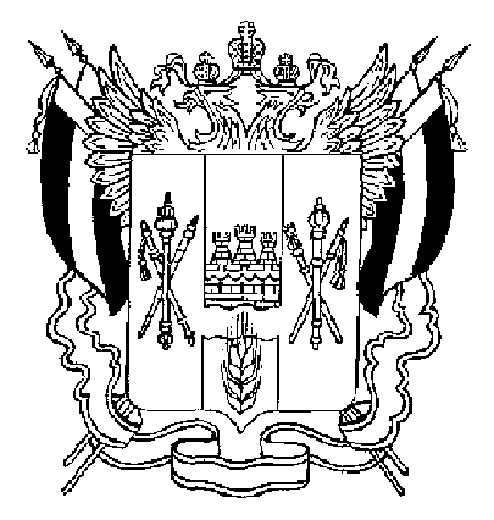 ТЕРРИТОРИАЛЬНАЯ  ИЗБИРАТЕЛЬНАЯ  КОМИССИЯАКСАЙСКОГО  РАЙОНА  РОСТОВСКОЙ  ОБЛАСТИПОСТАНОВЛЕНИЕ25 июня 2021 г.									         № 9-16г. АксайО некоторых условиях проведения агитационных публичных мероприятий в форме собраний в помещениях, находящихся в государственной или муниципальной собственности, в период избирательной кампании по выборам депутатов Собраний депутатов городского и сельских поселений Аксайского района пятого созываВ соответствии с пунктом 3 статьей 53 Федерального закона 
от 12.06.2002 № 67-ФЗ «Об основных гарантиях избирательных прав и права на участие в референдуме граждан Российской Федерации», статьей 42 Областного закона от 12.05.2016 № 525-ЗС «О выборах и референдумах 
в Ростовской области»,Территориальная избирательная комиссия Аксайского района Ростовской области ПОСТАНОВЛЯЕТ:Установить время безвозмездного предоставления собственником, владельцем помещения, пригодного для проведения агитационных публичных мероприятий в форме собраний и находящегося 
в государственной или муниципальной собственности, зарегистрированному кандидату для встреч с избирателями на время, указанное в заявке, но не более 60 минут на одну встречу.Собственнику, владельцу помещения, указанного в пункте 1 настоящего постановления, а также собственнику, владельцу помещения, находящегося в собственности организации, имеющей на день официального опубликования (публикации) решения о назначении выборов в своем уставном (складочном) капитале долю (вклад) Российской Федерации, субъекта Российской Федерации и (или) муниципальных образований, превышающую (превышающий) 30 процентов, предоставившим помещение одному зарегистрированному кандидату для проведения агитационных публичных мероприятий, не позднее дня, следующего за днем предоставления помещения, обеспечить предоставление в Территориальную избирательную комиссию Аксайского района письменного уведомления о факте предоставления помещения, об условиях, на которых оно было предоставлено, а также о том, когда это помещение может быть предоставлено в течение агитационного периода другим зарегистрированным кандидатам, по форме согласно приложению № 1.Руководителю Контрольно-ревизионной службы при Территориальной избирательной комиссии Аксайского района Леденевой Сирануш Вартановне в течение суток с момента получения уведомления обеспечить размещение информации о факте предоставления помещения по форме согласно приложению № 2 на официальном сайте Территориальной избирательной комиссии Аксайского района в информационно-телекоммуникационной сети «Интернет».Разместить настоящее постановление на сайте Территориальной избирательной комиссии Аксайского района Ростовской области в информационно-телекоммуникационной сети «Интернет». Контроль за выполнением настоящего постановления возложить на заместителя председателя Территориальной избирательной комиссии Аксайского района Ростовской области С.В. Леденеву.Председатель комиссии					А.А. МалинниковаСекретарь комиссии						Е.Ю. СоколинскаяУВЕДОМЛЕНИЕ__________________________________________________________________(наименование собственника, владельца помещения)уведомляет, что в соответствии с пунктом 3 статьей 53 Федерального закона от 12.06.2002 № 67-ФЗ «Об основных гарантиях избирательных прав и права на участие в референдуме граждан Российской Федерации» 
«___» __________ 2021 года с «__» час. по «___» час. помещение по адресу: ______________________________________________________________________________________________________________________________(указать адрес помещения, наименование помещения)было предоставлено для проведения агитационного публичного мероприятия в форме собрания:___________________________________________________ (ФИО кандидата)на следующих условиях:_________________________________________________________________________________________________________________________________________________________________________________(указываются условия, на которых было предоставлено помещение)Данное помещение может быть предоставлено другим зарегистрированным кандидатам на тех же условиях в течение агитационного периода _____________________________________________ (указывается когда это помещение может быть предоставлено)по их заявке в соответствии с пунктом 3 статьи 53 Федерального закона 
от 12.06.2002 № 67-ФЗ «Об основных гарантиях избирательных прав и права на участие в референдуме граждан Российской Федерации».Информация о предоставлении помещения, пригодного для проведения агитационных публичных мероприятий в форме собраний, зарегистрированному кандидатуПриложение № 1 Приложение № 1 к постановлению Территориальной избирательной комиссии Аксайского района Ростовской областик постановлению Территориальной избирательной комиссии Аксайского района Ростовской области от 25.06.2021 № 9-16 от 25.06.2021 № 9-16Бланк организацииБланк организацииПредседателю Территориальной избирательной комиссии Аксайского района Ростовской областиА.А. МалинниковойПредседателю Территориальной избирательной комиссии Аксайского района Ростовской областиА.А. Малинниковой(наименование должности)(подпись)(инициалы, фамилия)МППриложение № 2 к постановлению Территориальной избирательной комиссии Аксайского района Ростовской областиот 25.06.2021 № 9-16№ п/пНаименование собственника, владельца помещенияНаименование/адрес помещенияФИО кандидатаДата и время проведения мероприятияУсловия, на которых было предоставлено помещениеКогда помещение может быть предоставлено1234567